Exponential Funtions 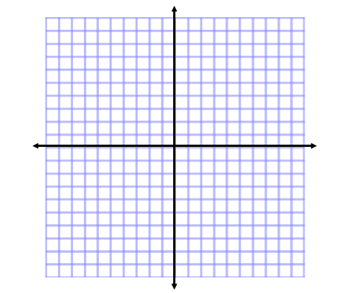 Given the graph of each function, find the y-intercept and state the domain and range.	1. y =  						2. y = 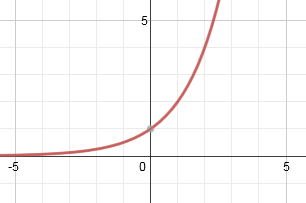 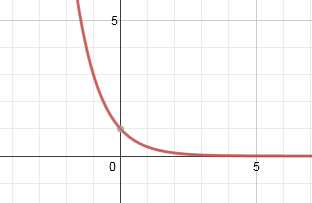 	y-intercept:						y-intercept:	domain:						domain:	range:						range:	3. y = 2() 						4. y = -3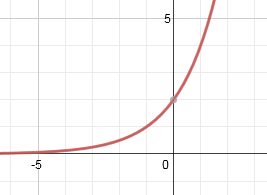 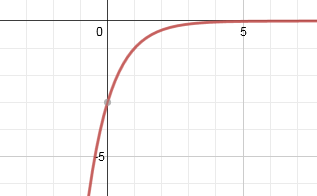 	y-intercept:						y-intercept:	domain:						domain:	range:						range:Describe the transformations that occurred between the following functions & the parent function.5.   						6.  Evaluate each expression.  SHOW YOUR WORK!!!7.   							8.   9.   						10.   11.   						12.   13.   						14.   15.   						16.   